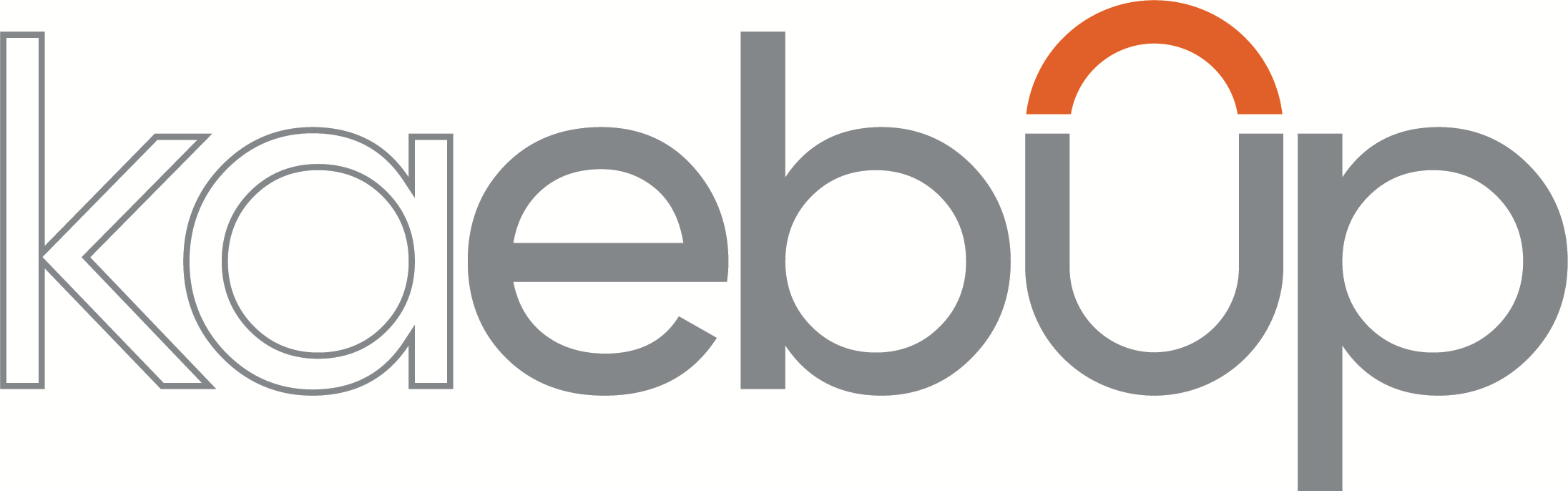 Knowledge Alliance for Evidence Based Urban Practices_01.01.2021-31.12.2023On January 1st 2021, the project “Knowledge Alliance for Evidence Based Urban Practices” (KAEBUP), an Erasmus+ Knowledge Alliances project co-financed by the EACEA, has started its activities (01.01.2021-31.12.2023). KAEBUP's main objective is to create an international educational and training method offering participants the opportunity to engage with professional environments, learning how research can be the basis for innovative professional practices and what businesses in the field of planning, architecture and urban design require from academia. Successful enterprises in Europe have made research outputs the core element of their practice to address pressing urban challenges including sustainability, mobility, health and social cohesion. Such practices are ever more sought after by designers and authorities to ensure successful and sustainable results in urban design and governance.KAEBUP will achieve its objectives by implementing three ‘pathways to evidence-based urban practice’:1.	Innovating learning and teaching through knowledge exchange and skills development working on real-life urban projects.2.	Understanding and developing business models for evidence-based urban practices.3.	Co-creating urban knowledge through multiple modes of exchange and involvement of students, teaching and company staff in teaching, research and practice.KAEBUP’s partners comprise HEIs, NGOs and enterprises from different European cities, who have expertise of evidence-based design and wish to strengthen the links between businesses and HEIs to mutually benefit from the tools that research can provide to enterprises and from the experience of evidence-based practice. The cooperation between KAEBUP’s partners will be the key for addressing current needs and developing future educational systems providing students with the skills to enter the professional world and inspiring HEI staff to innovate through research.The project is coordinated by the University of Cyprus and the consortium includes the University of Porto, University of Parma, ISUF Italy, Schiattarella Associates, Social Fringe: Interesting Untold Stories (SFIUS), ALA Planning Partnership, André Dias Araújo Architecture and Design.